PERMISSION TO RECEIVE TITLE AND/OR REGISTRATION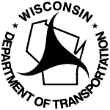 Wisconsin Department of TransportationMV2922        7/2016        s. 342.09(b) Wis. Stats.Permission is required for the Wisconsin Department of Transportation to mail a title or replacement title to someone other than the vehicle’s owner.I, the undersigned owner, give my permission to the Wisconsin Department of Transportation to mail my product or products (choose one or both below) to the organization or business at the address listed below. Title, Replacement Title, or Confirmation of Ownership (if there is a lien holder) Registration (License plates, plate stickers/tags, and Certificate of Registration)Owner and Vehicle InformationOwner and Vehicle InformationOwner and Vehicle InformationOwner and Vehicle InformationOwner and Vehicle InformationNameNameNameNameNameYearMakeVehicle Identification NumberVehicle Identification NumberVehicle Identification NumberMail To InformationMail To InformationMail To InformationMail To InformationMail To InformationOrganization/Business NameOrganization/Business NameOrganization/Business NameOrganization/Business NameOrganization/Business NameAddressAddressAddressAddressAddressCityCityCityStateZip CodeSignature of Vehicle OwnerSignature of Vehicle OwnerSignature of Vehicle OwnerSignature of Vehicle OwnerDate